Tykhonov Gennadyi NikolaevichExperience:Position applied for: 2nd EngineerDate of birth: 17.11.1966 (age: 51)Citizenship: UkraineResidence permit in Ukraine: NoCountry of residence: UkraineCity of residence: OdessaContact Tel. No: +38 (048) 798-08-06 / +38 (050) 391-64-56E-Mail: voronin0917@mail.ruU.S. visa: NoE.U. visa: NoUkrainian biometric international passport: Not specifiedDate available from: 15.08.2014English knowledge: ExcellentMinimum salary: 7000 $ per monthPositionFrom / ToVessel nameVessel typeDWTMEBHPFlagShipownerCrewing2nd Engineer20.12.2013-21.05.2014E.R.StralsundContainer Ship25630BW23500LiberiaE.R.SchiffahrtBSM2nd Engineer20.09.2013-16.11.2013wehr koblenzContainer Ship16801sulzer15000marshall islandoskar wehrstaff center2nd Engineer07.01.2013-01.07.2013wehr havelContainer Ship25703BW23400marshall islandoskar wehrstaff center2nd Engineer02.03.2012-17.09.2012therese selmerBulk Carrier31222BW11000marshall islandoskar wehrstaff center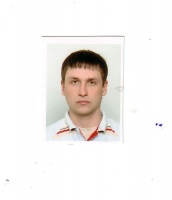 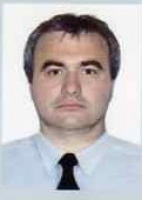 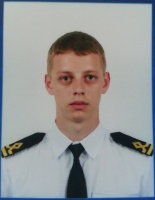 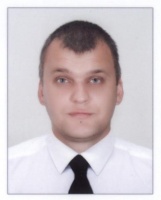 